Fiche n°1, rapporteur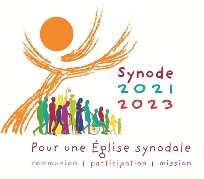 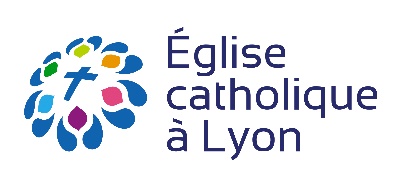 Démarche appréciativede la vie et des projets de notre paroisse (de notre groupe)Relevé de VERBATIMS et de CONSENSUSParoisse (groupe, mouvement, communauté…) :Date de la rencontre :Nombre de participants :Personne contact : Prénom et NOM					Mail :Vos échanges et propositions sont aussi précieuses et attendues par l’équipe synodale du diocèse. En vous remerciant de bien vouloir nous transmettre cette feuille dès que possible : synodalite@lyon.catholique.frDe l’endroit où je me situe (si j’ai un rôle particulier, je peux le rappeler), qu’est-ce qui me réjouit aujourd’hui de ce que je vois de la vie et du fonctionnement de ce groupe, de la vie de notre paroisse ? Je fais part d’une expérience vécue qui m’a semblée heureuse et bienvenue pour tous et j’explique pourquoi.De l’endroit où je me situe (si j’ai un rôle particulier, je peux le rappeler), qu’est-ce qui me réjouit aujourd’hui de ce que je vois de la vie et du fonctionnement de ce groupe, de la vie de notre paroisse ? Je fais part d’une expérience vécue qui m’a semblée heureuse et bienvenue pour tous et j’explique pourquoi.15 mnA l’inverse, je me suis senti mal à l’aise quand…, je n’ai pas compris…, à l’occasion de…, suite à tel texte, telle parole, telle attitude, telle décision… j’explique pourquoi.A l’inverse, je me suis senti mal à l’aise quand…, je n’ai pas compris…, à l’occasion de…, suite à tel texte, telle parole, telle attitude, telle décision… j’explique pourquoi.15 mnQuelles conclusions peut-on en tirer ? Comment notre « être en Église » peut être plus heureux, plus fidèle à ce que le Seigneur en attend ? Quels ajustements/modifications nous semblent nécessaires dans le fonctionnement, dans les prises de décisions. Mettons-nous d’accord et écrivons ensemble les conditions nécessaires à notre groupe, notre paroisse pour une vie heureuse en Église et plus fidèle à l’Évangile.Quelles conclusions peut-on en tirer ? Comment notre « être en Église » peut être plus heureux, plus fidèle à ce que le Seigneur en attend ? Quels ajustements/modifications nous semblent nécessaires dans le fonctionnement, dans les prises de décisions. Mettons-nous d’accord et écrivons ensemble les conditions nécessaires à notre groupe, notre paroisse pour une vie heureuse en Église et plus fidèle à l’Évangile.30 mn